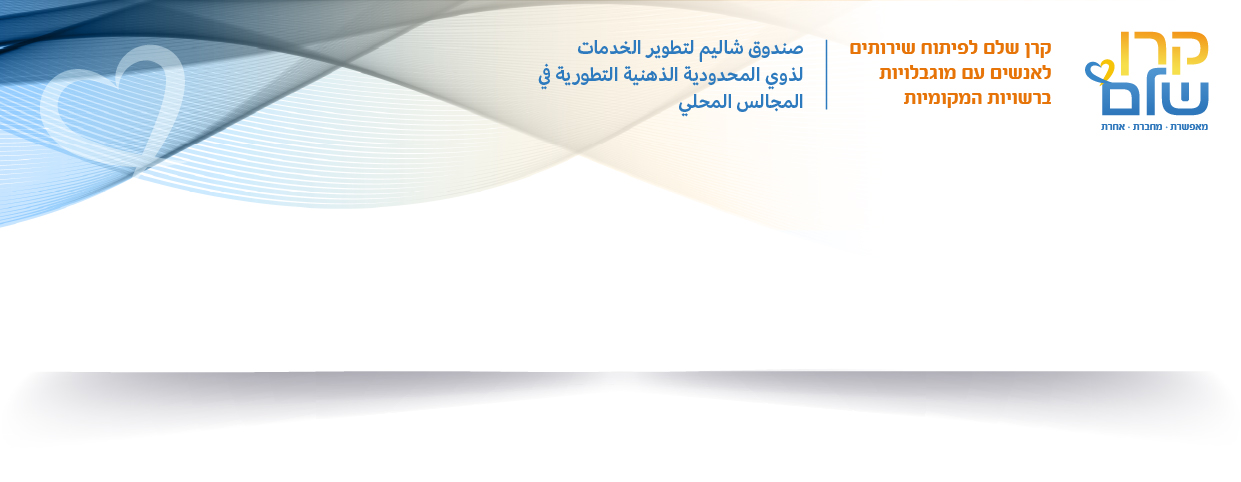 סטודנטים לתואר שני או שלישי המקבלים מענק מחקר מקרן שלם מתבקשים למלא הצהרה זו ולהעבירה לקרן שלם בצירוף אישור ניכוי מס/תיאום מס הממוען לקרן שלם, בשנת המס הרלבנטית, לצורך קבלת התשלום הראשון והשני של המענק.              עודכן בתאריך : 13.06.23לכבוד: קרן שלםהנדון : הצהרה על קיום או היעדר הכנסות לחוקר/תשם פרטי :       שם משפחה :       תעודת זהות :       יש לבחור באפשרות המתאימה – הנני מצהיר/ה כי עיקר הכנסתי הינה ממשכורת או גמלה או קצבה.הנני מצהיר/ה כי אין לי הכנסה נוספת ממשכורת או גמלה או קצבה.המידע הנ"ל הינו נכון לתאריך :       תאריך  :                               חתימת המצהיר: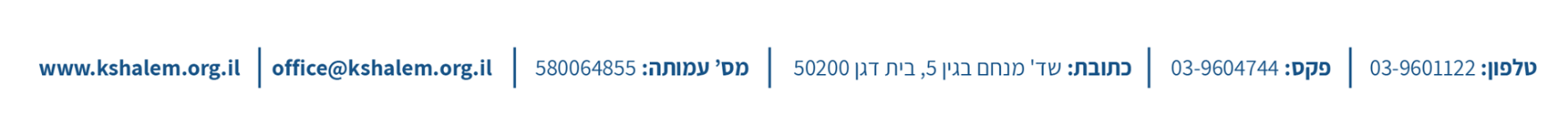 